Monday 27th April – Big WritingLook closely at the picture. What is this place? What happens here? Ensure that your ideas are explained with reasoning.Look really closely at the picture. Imagine that they can walk around this world – what can you see, smell, hear, touch, feel…? Create a mind map of descriptive words to describe the setting. Remember to think about adjectives, powerful verbs, adverbs, similes, showing not telling…You may wish to look again at the ‘describing a forest’ resource from last week to look at creating effective and descriptive sentences.Today your task is to write a description of the pictures. Before you start writing, allow yourself some planning time and also look at any next steps that you were given last time.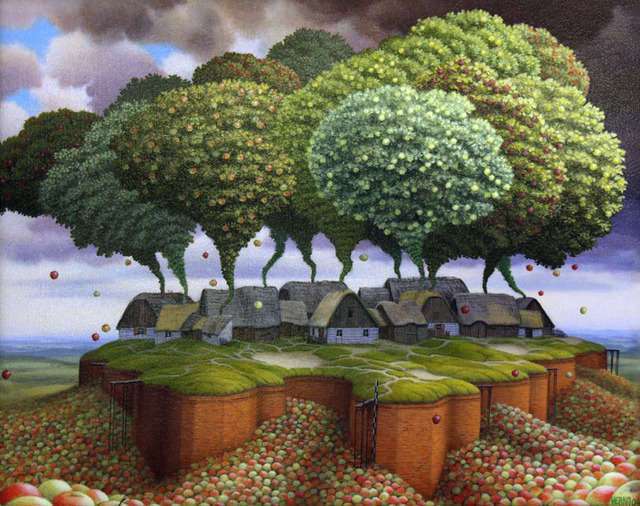 